Publish Your Self AssessmentYou will now attach and/or embed your self-assessment to the bottom of the blog post with the artifact you have chosen. You may choose to make this post private or public. After placing your artifact on a blog post, follow the instructions below.Categories - Self-AssessmentTags - Now tag your post using the tag that corresponds to the competency that you have written about. You can choose more than one. Please use lower case letters and be exact.#creativethinkingcc#communicationcc#criticalthinkingcc#socialresponsibilitycc#personalidentitycc#personalawarenessccUse the Add Document button located at the top of your post page and embed your self-assessment at the bottom of your blog post.Publish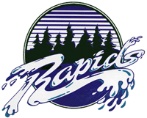 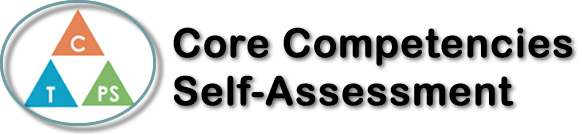 Name: Jason LeeDate:  March,16,2018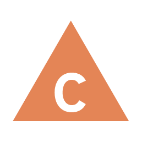 How does the artifact you selected demonstrate strengths & growth in the communication competency?In what ways might you further develop your communication competency?Self-ReflectionDescribe how the artifact you selected shows your strengths & growth in specific core competencies. The prompt questions on the left - or other self-assessment activities you may have done - may guide your reflection process.I showed Social Responsibility because I learned how to help someone who is on the floor conscious or unconscious. I can now use words calmly to ask the causality what is wrong and if they need help.I know I have to keep talking to the causality to keep them calm and let them know there is someone to help them. If they need help, I know the procedures of first aid and know how to act. I know how to do CPR and how to deal with severe bleeding, hypothermia, and heat stroke. Learning First Aid helped me understand what to do if a student/person is injured, choking, or not breathing.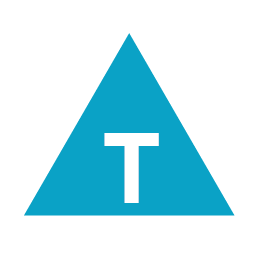 How does the artifact you selected demonstrate strengths & growth in the thinking competencies?In what ways might you further develop your thinking competencies?Self-ReflectionDescribe how the artifact you selected shows your strengths & growth in specific core competencies. The prompt questions on the left - or other self-assessment activities you may have done - may guide your reflection process.I showed Social Responsibility because I learned how to help someone who is on the floor conscious or unconscious. I can now use words calmly to ask the causality what is wrong and if they need help.I know I have to keep talking to the causality to keep them calm and let them know there is someone to help them. If they need help, I know the procedures of first aid and know how to act. I know how to do CPR and how to deal with severe bleeding, hypothermia, and heat stroke. Learning First Aid helped me understand what to do if a student/person is injured, choking, or not breathing.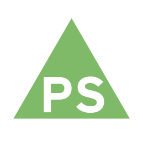 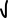 How does the artifact you selected demonstrate strengths & growth in the personal & social competencies?In what ways might you further develop your personal & social competencies?Self-ReflectionDescribe how the artifact you selected shows your strengths & growth in specific core competencies. The prompt questions on the left - or other self-assessment activities you may have done - may guide your reflection process.I showed Social Responsibility because I learned how to help someone who is on the floor conscious or unconscious. I can now use words calmly to ask the causality what is wrong and if they need help.I know I have to keep talking to the causality to keep them calm and let them know there is someone to help them. If they need help, I know the procedures of first aid and know how to act. I know how to do CPR and how to deal with severe bleeding, hypothermia, and heat stroke. Learning First Aid helped me understand what to do if a student/person is injured, choking, or not breathing.